1941-1942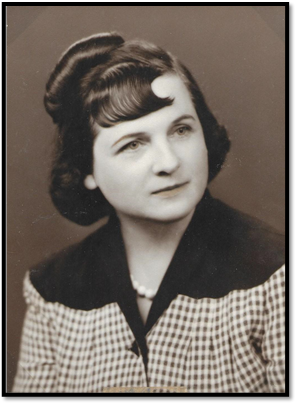 Mrs. Edward J, BoxOklahoma City, OK1942-1943National VP Southern Division 1958-1959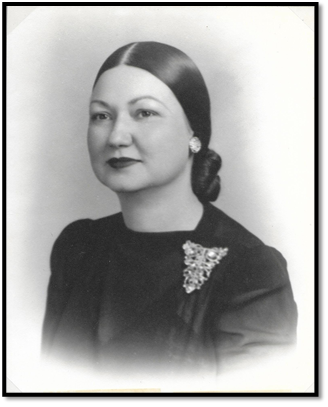 Mrs. E. B. (Zell) BentonTulsa, OK1943-1944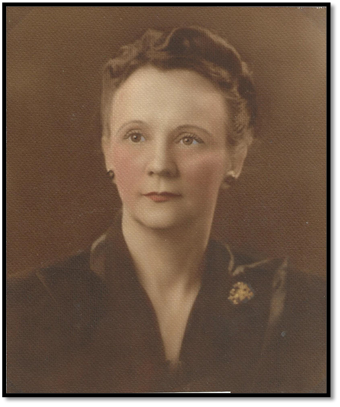 Mrs. H. H. HollidayAnadarko, OK1944-1945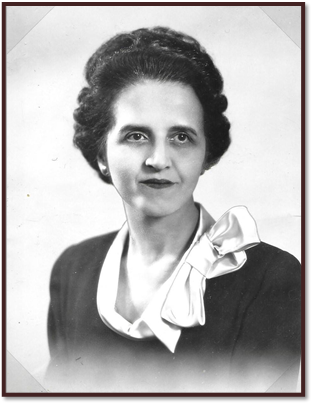 Mrs. D. A. CraigMuskogee, OK1945-1946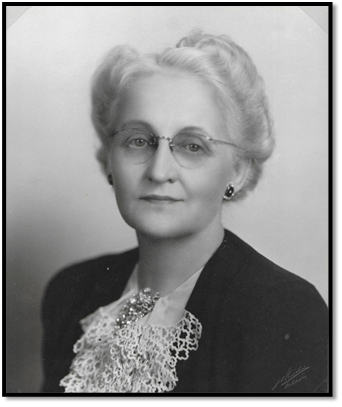 Mrs. Edwin S, DunawayBartlesville, OK1946-1947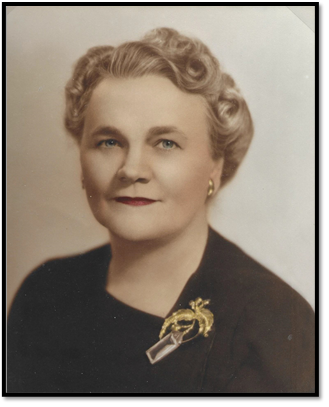 Mrs. O. B. GrimmettAtlus, OK1947-1948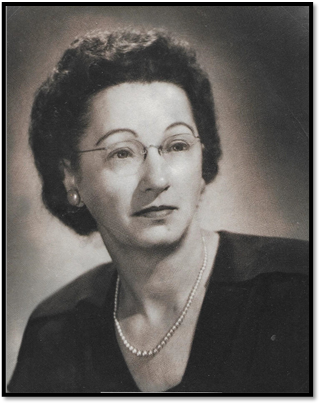 Mrs. George RedmanAlva, OK1948-1949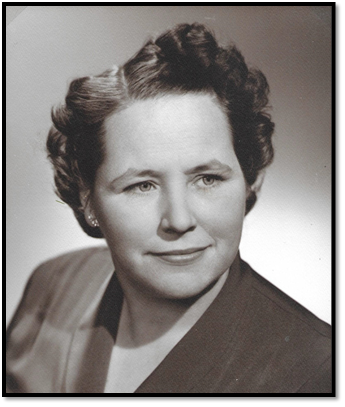 Mrs. J. Sam JohnsonEdmond, OK1949-1950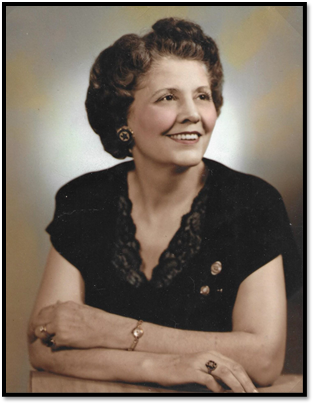 Mrs. W. Arthur BiggertEl Reno, OK1950-1951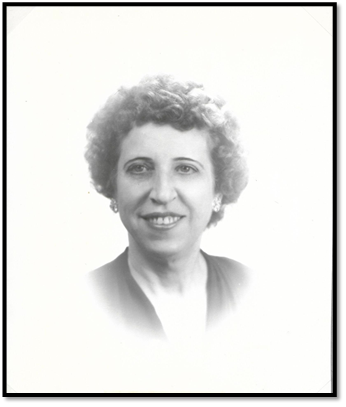 Mrs. John M. MartinMcAlester, OK